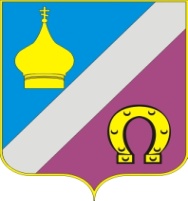 РОСТОВСКАЯ ОБЛАСТЬМУНИЦИПАЛЬНОЕ ОБРАЗОВАНИЕ«НИКОЛАЕВСКОЕ СЕЛЬСКОЕ ПОСЕЛЕНИЕ»СОБРАНИЕ ДЕПУТАТОВ НИКОЛАЕВСКОГО СЕЛЬСКОГО ПОСЕЛЕНИЯРЕШЕНИЕ«Об определении порядка организации и проведения публичных слушаний по вопросам местного значения в Николаевском сельском поселении»Принято Собранием депутатовНиколаевского сельского поселения	«13 ноября 2023г.         В соответствии с частью 4 статьи 28 Федерального закона от 06.10.2003 № 131-ФЗ «Об общих принципах организации местного самоуправления в Российской Федерации», постановлением Правительства Российской Федерации от 03.02.2022 № 101 «Об утверждении Правил использования федеральной государственной информационной системы «Единый портал государственных и муниципальных услуг (функций)» в целях организации и проведения публичных слушаний», руководствуясь Уставом муниципального образования «Николаевское сельское поселение», принятым решением Собрания депутатов Николаевского сельского поселения от 05.09.2016 № 163, Собрание депутатов Николаевского сельского поселенияРЕШИЛО:1. Утвердить Порядок организации и проведения публичных слушаний по вопросам местного значения в Николаевском сельском поселении согласно приложению.2. Настоящее решение вступает в силу со дня его официального опубликования.3. Председателю Собрания депутатов - главе Николаевского сельского поселения обеспечить официальное опубликование настоящего решения  разместить его на официальном сайте Собрания депутатов Николаевского сельского поселения в информационно-телекоммуникационной сети «Интернет».4. Контроль за исполнением настоящего решения возложить на комиссию по вопросам местного самоуправления, связям с общественными организациями, социальной и молодёжной политике, торговле, бытового обслуживания, охраны общественного порядка (предс. Дубинин В.В.). Собрания депутатов Николаевского сельского поселения.Председатель Собрания депутатов –глава Николаевского сельского поселения                                                         И.Э.Стуканьс. Николаевка13 ноября 2023 года№ 73Приложениек решению Собрания депутатов Николаевского сельского поселения от 13.11.2023 № 73Порядокорганизации и проведения публичных слушаний по вопросам местного значения в Николаевском сельском поселении 1. Общие положения1.1. Настоящий Порядок разработан в соответствии с Федеральным законом от 06.10.2003 № 131-ФЗ «Об общих принципах организации местного самоуправления в Российской Федерации» (далее – Федеральный закон «Об общих принципах организации местного самоуправления в Российской Федерации»), Правилами использования федеральной государственной информационной системы «Единый портал государственных и муниципальных услуг (функций)» в целях организации и проведения публичных слушаний, утвержденными постановлением Правительства Российской Федерации от 03.02.2022 № 101 (далее – Правила использования Единого портала услуг), Уставом муниципального образования «Николаевское сельское поселение», принятым решением Собрания депутатов Николаевского сельского поселения от 05.09.2016 № 163(далее – Устав Николаевского сельского поселения).1.2. Настоящий Порядок определяет единые требования к организации и проведению публичных слушаний по вопросам местного значения в Николаевском сельском поселении в соответствии с частями 1, 3, 4 статьи 28 Федерального закона «Об общих принципах организации местного самоуправления в Российской Федерации». 1.3. Действие настоящего Порядка не распространяется на общественные отношения, связанные с организацией и проведением публичных слушаний в соответствии с законодательством о градостроительной деятельности, в том числе по проектам правил благоустройства территории Николаевского сельского поселения и проектам, предусматривающим внесение изменений в правила благоустройства территории Николаевского сельского поселения.1.4. Вопросы, которые должны выноситься на публичные слушания, установлены пунктом 3 статьи 13 Устава Николаевского сельского поселения.1.5. На публичные слушания не могут быть вынесены вопросы, противоречащие Конституции Российской Федерации, общепризнанным нормам и принципам международного права, федеральному и областному законодательству, а также не относящиеся к вопросам местного значения Николаевского сельского поселения.2. Выдвижение инициативы о проведении публичных слушаний населением Николаевского сельского поселения2.1. Инициатива населения Николаевского сельского поселения о проведении публичных слушаний реализуется инициативной группой в соответствии с пунктом 4 статьи 13 Устава Николаевского сельского поселения.2.2. Для рассмотрения вопроса о назначении публичных слушаний инициативной группой направляется в Собрание депутатов Николаевского сельского поселения ходатайство о проведении публичных слушаний с подписями жителей Николаевского сельского поселения.Ходатайство инициативной группы о проведении публичных слушаний должно соответствовать требованиям, установленным пунктом 4 статьи 13 Устава Николаевского сельского поселения и пунктом 2.3 настоящего Порядка.2.3. Ходатайство инициативной группы о проведении публичных слушаний подписывается каждым участником инициативной группы с указанием перед подписью его фамилии, имени, отчества (последнее - при наличии), места жительства, даты рождения, а также реквизитов документа, удостоверяющего личность участника инициативной группы.Представителем инициативной группы, ответственным за взаимодействие с Собранием депутатов Николаевского сельского поселения, также указывается контактная информация о себе (например, номер телефона, адрес электронной почты).2.4. Ходатайство инициативной группы о назначении публичных слушаний подлежит рассмотрению на очередном заседании Собрания депутатов Николаевского сельского поселения, но не позднее срока, установленного абзацем первым пункта 5 статьи 13 Устава Николаевского сельского поселенияПорядок рассмотрения ходатайства инициативной группы о назначении публичных слушаний определяется регламентом Собрания депутатов  Николаевского сельского поселения. 2.5. Собрание депутатов Николаевского сельского поселения по результатам рассмотрения ходатайства инициативной группы о назначении публичных слушаний принимает решение о назначении публичных слушаний либо решение об отказе в назначении публичных слушаний.Решение об отказе в назначении публичных слушаний должно быть мотивированным и содержать основания принятия такого решения.2.6. Решение об отказе в назначении публичных слушаний принимается Собранием депутатов Николаевского сельского поселения в случае несоблюдения инициативной группой при подаче ходатайства о назначении публичных слушаний требований, установленных пунктами 1.5, 2.1 – 2.3 настоящего Порядка.2.7. Решение о назначении публичных слушаний либо решение об отказе в назначении публичных слушаний направляется представителю инициативной группы в течение 15 дней со дня его принятия.2.8. Принятие Собранием депутатов Николаевского сельского поселения решения об отказе в назначении публичных слушаний не является препятствием для повторного обращения инициативной группы в Собрание депутатов Николаевского сельского поселения с ходатайством о назначении публичных слушаний после устранения обстоятельств, послуживших основанием для отказа в назначении публичных слушаний.2.9. В случае принятия Собранием депутатов Николаевского сельского поселения решения о назначении публичных слушаний проект муниципального правового акта, выносимого на публичные слушания, при необходимости разрабатывается, а в случае представления проекта муниципального правового акта инициативной группой, при необходимости дорабатывается органом местного самоуправления Николаевского сельского поселения, к полномочиям которого относится принятие соответствующего муниципального правового акта, с учетом требований действующего законодательства в течение 7 дней со дня принятия решения о назначении публичных слушаний. 3. Выдвижение инициативы о проведении публичных слушаний Собранием депутатов Николаевского сельского поселения3.1. Инициатива о проведении публичных слушаний может быть внесена в Собрание депутатов Николаевского сельского поселения депутатом Собрания депутатов Николаевского сельского поселения или группой депутатов Собрания депутатов Николаевского сельского поселения.3.2. Для рассмотрения вопроса о назначении публичных слушаний депутатом Собрания депутатов Николаевского сельского поселения или группой депутатов Собрания депутатов Николаевского сельского поселения направляется в Собрание депутатов Николаевского сельского поселения предложение о проведении публичных слушаний.3.3. В предложении о проведении публичных слушаний должны быть указаны фамилия, имя, отчество (последнее – при наличии), адрес места жительства депутата Собрания депутатов Николаевского сельского поселения, проект муниципального правового акта или вопрос, выносимый на публичные слушания, и обоснование необходимости проведения публичных слушаний.К предложению о проведении публичных слушаний прилагается проект муниципального правового акта, выносимого на публичные слушания, если результатом проведения публичных слушаний является принятие муниципального правового акта, а также информационные и аналитические материалы по публичным слушаниям.3.4. Предложение о проведении публичных слушаний подлежит рассмотрению на очередном заседании Собрания депутатов Николаевского сельского поселения, но не позднее срока, установленного абзацем первым пункта 5 статьи 13 Устава Николаевского сельского поселения.Порядок рассмотрения предложения о проведении публичных слушаний определяется регламентом Собрания депутатов Николаевского сельского поселения. 3.5. Собрание депутатов Николаевского сельского поселения по результатам рассмотрения предложения о проведении публичных слушаний принимает решение о назначении публичных слушаний либо решение об отказе в назначении публичных слушаний.Решение об отказе в назначении публичных слушаний должно быть мотивированным и содержать основания принятия такого решения.3.6. Решение об отказе в назначении публичных слушаний принимается Собранием депутатов Николаевского сельского поселения в случае несоблюдения депутатом Собрания депутатов Николаевского сельского поселения или группой депутатов Собрания депутатов Николаевского сельского поселения при подаче предложения о назначении публичных слушаний требований, установленных пунктами 1.5, 3.3 настоящего Порядка.3.7. Решение о назначении публичных слушаний либо решение об отказе в назначении публичных слушаний направляется депутату Собрания депутатов Николаевского сельского поселения или группе депутатов Собрания депутатов Николаевского сельского поселения в течение пятнадцати календарных дней со дня его принятия.3.8. Принятие Собранием депутатов Николаевского сельского поселения решения об отказе в назначении публичных слушаний не является препятствием для повторного обращения депутата Собрания депутатов Николаевского сельского поселения или группы депутатов Собрания депутатов Николаевского сельского поселения с предложением о проведении публичных слушаний после устранения обстоятельств, послуживших основанием для отказа в назначении публичных слушаний.4. Выдвижение инициативы о проведении публичных слушаний председателем Собрания депутатов – главой Николаевского сельского поселения или главой Администрации Николаевского сельского поселения4.1. Инициатива председателя Собрания депутатов – главы Николаевского сельского поселения о проведении публичных слушаний оформляется письменным обоснованием необходимости проведения публичных слушаний, к которому прилагаются информационные и аналитические материалы по публичным слушаниям.4.2. Инициатива главы Администрации Николаевского сельского поселения о проведении публичных слушаний оформляется постановлением Администрации Николаевского сельского об обращении к председателю Собрания депутатов – главе Николаевского сельского поселения с ходатайством о проведении публичных слушаний.К ходатайству о проведении публичных слушаний прилагается проект муниципального правового акта, выносимого на публичные слушания, если результатом проведения публичных слушаний является принятие муниципального правового акта, а также информационные и аналитические материалы по публичным слушаниям.4.3. Предложение о проведении публичных слушаний подлежит рассмотрению председателем Собрания депутатов – главой Николаевского сельского поселения не позднее срока, установленного абзацем первым пункта 5 статьи 13 Устава Николаевского сельского поселения.Порядок рассмотрения предложения о проведении публичных слушаний определяется регламентом Собрания депутатов Николаевского сельского поселения. 5. Назначение публичных слушаний5.1. Публичные слушания проводятся по инициативе лиц, указанных в абзаце первом пункта 2 статьи 13 Устава Николаевского сельского поселения, которая реализуется с учетом требований настоящего Порядка.5.2. Решение о назначении публичных слушаний принимается в соответствии с абзацем вторым пункта 2 статьи 13 Устава Николаевского сельского поселения Собранием депутатов Николаевского сельского поселения в виде решения или председателем Собрания депутатов – главой Николаевского сельского поселения в виде постановления.5.3. Решение о назначении публичных слушаний, проект муниципального правового акта, подлежащего рассмотрению на публичных слушаниях, заблаговременно не позднее срока, установленного пунктом 6 статьи 13 Устава Николаевского сельского поселения, подлежит официальному опубликованию (обнародованию).5.4. Решением о назначении публичных слушаний предусматривается размещение материалов и информации по публичным слушаниям на официальном сайте Собрания депутатов Николаевского сельского поселения в информационно - телекоммуникационной сети «Интернет» (далее – официальный сайт) в целях предоставления возможности жителям Николаевского сельского поселения ознакомиться с указанными материалами и информацией, представить свои замечания и предложения по вынесенному на публичные слушания проекту муниципального правового акта или вопросу, принять участие в публичных слушаниях, а также в целях размещения результатов публичных слушаний, включая мотивированное обоснование принятых решений.5.5. Решением о назначении публичных слушаний может быть предусмотрено, что для размещения материалов и информации по публичным слушаниям, обеспечения возможности представления жителями Николаевского сельского поселения своих замечаний и предложений по вынесенному на публичные слушания проекту муниципального правового акта и вопросу, а также для участия жителей Николаевского сельского поселения в публичных слушаниях может использоваться федеральная государственная информационная система «Единый портал государственных и муниципальных услуг (функций)» (далее – Единый портал услуг), порядок использования которой устанавливается Правилами использования Единого портала услуг.В указанном в настоящем пункте случае на официальном сайте в соответствии с требованиями Федерального закона от 09.02.2009 № 8-ФЗ «Об обеспечении доступа к информации о деятельности государственных органов и органов местного самоуправления» размещается информация о проводимых публичных слушаниях, материалы по вопросам, которые выносятся на публичное слушание, и результаты публичных слушаний, информация о способах и сроках направления жителями Николаевского сельского поселения своих замечаний и предложений в электронной форме, а также информация о проводимых публичных слушаниях с использованием Единого портала услуг.5.6. Решение о назначении публичных слушаний должно содержать:5.6.1. сведения об инициаторах проведения публичных слушаний в соответствии с пунктом 2.1 настоящего Порядка;5.6.2. информацию о вынесенном на публичные слушания проекте муниципального правового акта или вопросе;5.6.3. сведения об организаторе публичных слушаний;5.6.4. информацию о способах и сроках внесения жителями Николаевского сельского поселения замечаний и предложений по вынесенному на публичные слушания проекту муниципального правового акта или вопросу;5.6.5. сведения о лице, председательствующем на публичных слушаниях, и секретаре публичных слушаний;5.6.6. сведения об официальном сайте, на котором подлежит размещению информация о проводимых публичных слушаниях, материалы по проектам муниципальных правовых актов или вопросам, которые выносятся на публичное слушание, и результаты публичных слушаний, а также информация о способах и сроках направления гражданами (физическими лицами) своих замечаний и предложений в электронной форме;5.6.7. информация о проводимых публичных слушаниях с использованием Единого портала услуг в случае, предусмотренном пунктом 5.5 настоящего Порядка;5.6.8. дату, время и место проведения публичных слушаний;5.6.9. порядок учета замечаний и предложений по вынесенному на публичные слушания проекту муниципального правового акта или вопросу;5.6.10. порядок участия в обсуждении вынесенного на публичные слушания проекта муниципального правового акта или вопроса;5.6.11. сведения о должностных лицах организаций, представителях общественных организаций, специалистах, экспертах, обладающих специальными (экспертными) познаниями по вынесенному на публичные слушания проекту муниципального правового акта или вопросу (далее – специалисты (эксперты).5.7. Информационные и аналитические материалы по публичным слушаниям, при их наличии, являются приложением к решению о назначении публичных слушаний. Они подлежат размещению на официальном сайте, а в случае, предусмотренном пунктом 5.5 настоящего Порядка, также на Едином портале услуг.5.8. Организатором публичных слушаний может выступать орган местного самоуправления Николаевского сельского поселения или созданная решением о назначении публичных слушаний комиссия по проведению публичных слушаний, на которые возлагается осуществление организационных и иных действий по подготовке к проведению и проведению публичных слушаний.5.9. Срок проведения публичных слушаний в соответствии с настоящим Порядком со дня официального опубликования (обнародования) решения о назначении публичных слушаний до дня официального опубликования (обнародования) заключения о результатах публичных слушаний не может быть менее 30 дней и более 60 дней.5.10. Материально-техническое и информационное обеспечение, связанное с организацией и проведением публичных слушаний, осуществляется организатором публичных слушаний за счет средств бюджета Николаевского сельского поселения.6. Подготовка к проведению и проведение публичных слушаний 6.1. Материалы и информация по публичным слушаниям в течение 7 дней со дня принятия решения о назначении публичных слушаний подлежат размещению на официальном сайте, а в случае, предусмотренном пунктом 5.5 настоящего Порядка, также на Едином портале услуг.6.2. На официальном сайте размещаются следующие материалы и информация по публичным слушаниям:6.2.1. решение о назначении публичных слушаний;6.2.2. проект муниципального правового акта, вынесенного на публичные слушания, с указанием даты его размещения на официальном сайте;6.2.3. информационные и аналитические материалы по публичным слушаниям;6.2.4. активная гиперссылка на страницу официального сайта, посредством которой осуществляется представление жителями Николаевского сельского поселения своих замечаний и предложений по вынесенному на публичные слушания проекту муниципального правового акта или вопросу, за исключением случая, предусмотренного пунктом 5.5 настоящего Порядка;6.2.5. электронная форма, посредством заполнения которой обеспечивается возможность представления жителями Николаевского сельского поселения своих замечаний и предложений по вынесенному на публичные слушания проекту муниципального правового акта или вопросу, за исключением случая, предусмотренного пунктом 5.5 настоящего Порядка;6.2.6. информация о способах и сроках направления жителями Николаевского сельского поселения своих замечаний и предложений в электронной форме;6.2.7. информация о проводимых публичных слушаниях с использованием Единого портала услуг в случае, предусмотренном пунктом 5.5 настоящего Порядка;6.2.8. результаты публичных слушаний, включая мотивированное обоснование принятых решений.6.3. В случае, предусмотренном пунктом 5.5 настоящего Порядка, на Едином портале услуг размещаются следующие материалы и информация по публичным слушаниям:6.3.1. решение о назначении публичных слушаний;6.3.2. проект вынесенного на публичные слушания муниципального правового акта;6.3.3. информационные и аналитические материалы по публичным слушаниям;6.3.4. результаты публичных слушаний, включая мотивированное обоснование принятых решений.6.4. Орган местного самоуправления Николаевского сельского поселения, принявший решение о назначении публичных слушаний:6.4.1. обеспечивает официальное опубликование (обнародование) решения о проведении публичных слушаний и вынесенного на публичные слушания проекта муниципального правового акта;6.4.2. обеспечивает размещение на официальном сайте материалов и информации, предусмотренных пунктом 6.2 настоящего Порядка, а в случае, предусмотренном пунктом 5.5 настоящего Порядка, также размещение на Едином портале услуг материалов и информации, предусмотренных пунктом 6.3 настоящего Порядка;6.4.3. осуществляет иные действия, предусмотренные настоящим Порядком.6.5. Организатор публичных слушаний: 6.5.1. осуществляет прием и регистрацию поступивших замечаний и предложений по вынесенному на публичные слушания проекту муниципального правового акта или вопросу;6.5.2. осуществляет прием и регистрацию поступивших от участников публичных слушаний заявок о выступлении на публичных слушаниях по вынесенному на публичные слушания проекту муниципального правового акта или вопросу;6.5.3. оповещает специалистов (экспертов) о предстоящих публичных слушаниях;6.5.4. осуществляет прием и регистрацию поступивших от специалистов (экспертов) заключений по вынесенному на публичные слушания проекту муниципального правового акта или вопросу;6.5.5. регистрирует участников публичных слушаний;6.5.6. определяет порядок и очередность выступлений на публичных слушаниях;6.5.7. ведет и составляет протокол публичных слушаний, подготавливает заключение о результатах публичных слушаний с мотивированным обоснованием принятого решения;6.5.8. принимает необходимые меры для обеспечения охраны общественного порядка при проведении публичных слушаний;6.5.9. осуществляет иные действия, предусмотренные настоящим Порядком.6.6. Публичные слушания проводятся публично и открыто в определенные решением о назначении публичных слушаний время, дату и место.6.7. Участниками публичных слушаний могут быть жители Николаевского сельского поселения, обладающие избирательным правом, органы государственной власти, органы местного самоуправления и их представители, представители средств массовой информации, общественных объединений и другие лица, присутствующие при проведении публичных слушаний.Участники публичных слушаний получают право на выступление на публичных слушаниях после подачи организатору публичных слушаний в письменной форме своих заявок о выступлении на публичных слушаниях по вынесенному на публичные слушания проекту муниципального правового акта или вопросу с кратким изложением занимаемой позиции (предложений и рекомендаций). Заявки о выступлении на публичных слушаниях подаются не позднее чем за пять дней до даты проведения публичных слушаний.6.8. Замечания и предложения по вынесенному на публичные слушания проекту муниципального правового акта или вопросу вправе представить жители Николаевского сельского поселения, обладающие избирательным правом (далее – жители Николаевского сельского поселения).6.9. Прием замечаний и предложений по вынесенному на публичные слушания проекту муниципального правового акта или вопросу осуществляется организатором публичных слушаний в порядке и сроки, определенные решением о назначении публичных слушаний.Замечания и предложения по вынесенному на публичные слушания проекту муниципального правового акта или вопросу, поступившие с нарушением порядка и (или) сроков, определенных решением о назначении публичных слушаний, не рассматриваются и считаются неподанными.6.10. Замечания и предложения по вынесенному на публичные слушания проекту муниципального правового акта или вопросу могут быть представлены следующими способами:6.10.1. в письменной или устной форме в день проведения публичных слушаний;6.10.2. в письменной форме в адрес организатора публичных слушаний;6.10.3. в электронной форме посредством официального сайта или Единого портала услуг.6.11. Замечания и предложения по вынесенному на публичные слушания проекту муниципального правового акта или вопросу в письменной форме могут быть представлены жителями Николаевского сельского поселения с даты официального опубликования (обнародования) решения о проведении публичных слушаний, вынесенного на публичные слушания проекта муниципального правового акта, и должны содержать:6.11.1. сведения о фамилии, имени, отчестве (последнее - при наличии), реквизитах основного документа, удостоверяющего личность гражданина Российской Федерации, дате рождения и адресе регистрации по месту жительства жителя Николаевского сельского поселения;6.11.2. наименование вынесенного на публичные слушания проекта муниципального правового акта или вопроса;6.11.3. замечания и предложения по вынесенному на публичные слушания проекту муниципального правового акта или вопросу;6.11.4. подпись жителя Николаевского сельского поселения.6.12. Замечания и предложения по вынесенному на публичные слушания проекту муниципального правового акта или вопросу в электронной форме посредством официального сайта могут быть представлены жителями Николаевского сельского поселения с даты размещения на официальном сайте материалов и информации в соответствии с пунктом 6.2 настоящего Порядка и должны содержать сведения, предусмотренные подпунктами 6.11.1 – 6.11.3 пункта 6.11 настоящего Порядка, а также адрес электронной почты жителя Николаевского сельского поселения.6.13. Замечания и предложения по вынесенному на публичные слушания проекту муниципального правового акта или вопросу в электронной форме посредством Единого портала услуг могут быть представлены в порядке и сроки, которые установлены пунктом 8 Правил использования Единого портала услуг.6.14. Перед открытием публичных слушаний по месту и в день их проведения организатором публичных слушаний проводится регистрация участников публичных слушаний, которые в целях идентификации представляют сведения о себе (фамилию, имя, отчество (последнее - при наличии), дату рождения, адрес регистрации по месту жительства – для физических лиц; наименование, основной государственный регистрационный номер, место нахождения и адрес - для юридических лиц) с приложением документов, подтверждающих такие сведения.Не требуется представление указанных в абзаце первом настоящего пункта документов, подтверждающих сведения об участниках публичных слушаний, жителями Николаевского сельского поселения, которыми вносятся по вынесенному на публичные слушания проекту муниципального правового акта или вопросу замечания и предложения посредством официального сайта или Единого портала услуг (при условии, что эти сведения содержатся на официальном сайте или Едином портале услуг). При этом для подтверждения указанных сведений может использоваться единая система идентификации и аутентификации.6.15. На публичных слушаниях председательствует председатель Собрания депутатов – глава Николаевского сельского поселения либо иное лицо, определяемое решением о назначении публичных слушаний (далее – председательствующий).6.16. Публичные слушания начинаются в указанное в решении о назначении публичных слушаний время с выступления председательствующего.Председательствующий представляет участникам публичных слушаний информацию о вынесенном на публичные слушания проекте муниципального правового акта или вопросе, его инициаторах, организаторе публичных слушаний, в том числе, председательствующем и секретаре публичных слушаний, регламенте проведения публичных слушаний (порядок и допустимая продолжительность выступлений, вопросов выступающим и их ответов, прений).Председательствующий поддерживает порядок при проведении публичных слушаний, при необходимости объявляет перерыв.В ходе публичных слушаний председательствующий предоставляет слово инициаторам публичных слушаний, разработчикам вынесенного на публичные слушания проекта муниципального правового акта для доклада, а также участникам публичных слушаний для выступления и обращения с вопросами к докладчикам.Председательствующий предоставляет слово участникам публичных слушаний, имеющим право на выступление, для аргументации их позиции в соответствии с очередностью подачи ими своих заявок о выступлении на публичных слушаниях организатору публичных слушаний.Участники публичных слушаний, имеющие право на выступление, вправе снять свои заявки о выступлении на публичных слушаниях и (или) присоединиться к выступлениям других участников публичных слушаний, сообщив об этом председательствующему.По окончанию выступлений участников публичных слушаний по всем вопросам повестки публичных слушаний председательствующий дает возможность выступить специалистам (экспертам).По окончанию выступлений специалистов (экспертов) председательствующий предоставляет слово секретарю публичных слушаний для уточнения предложений и рекомендаций, оставшихся в проекте заключения о результатах публичных слушаний после рассмотрения всех вопросов.6.17. Специалисты (эксперты) и участники публичных слушаний не выносят каких-либо решений по существу вынесенного на публичные слушания проекта муниципального правового акта или вопроса и не проводят каких-либо голосований.6.18. Во время проведения публичных слушаний секретарем публичных слушаний ведется протокол публичных слушаний, в который заносятся замечания и предложения по вынесенному на публичные слушания проекту муниципального правового акта или вопросу, поступившие в устной форме от жителей Николаевского сельского поселения, заключения специалистов (экспертов), а также принятые по итогам проведения публичных слушаний решения. 7. Подготовка и оформление сводной таблицы замечаний и предложений, протокола публичных слушаний7.1. Все поступившие замечания и предложения по вынесенному на публичные слушания проекту муниципального правового акта или вопросу включаются организатором публичных слушаний в сводную таблицу замечаний и предложений, являющуюся приложением к протоколу публичных слушаний, в течение пяти дней со дня проведения публичных слушаний.7.2. Протокол публичных слушаний подготавливается в окончательном виде и оформляется организатором публичных слушаний не позднее семи дней со дня окончания публичных слушаний.Протокол публичных слушаний подписывается председательствующим и секретарем публичных слушаний. 7.3. В протоколе публичных слушаний указываются:7.3.1. дата проведения публичных слушаний;7.3.2. дата оформления протокола публичных слушаний;7.3.3. информация об организаторе публичных слушаний;7.3.4. реквизиты решения о назначении публичных слушаний, дата и источник его официального опубликования (обнародования);7.3.5. сведения о количестве участников публичных слушаний;7.3.6. краткое содержание выступлений участников публичных слушаний, специалистов (экспертов), а также содержание поступивших вопросов и ответов на них;7.3.7. замечания и предложения по вынесенному на публичные слушания проекту муниципального правового акта или вопросу, поступившие от жителей Николаевского сельского поселения в устной форме в ходе проведения публичных слушаниях;7.3.8. заключения специалистов (экспертов);7.3.9. результаты публичных слушаний, включая мотивированное обоснование принятого решения.7.4. Перечень участников публичных слушаний и представленные ими в целях идентификации документы прилагаются к протоколу публичных слушаний.7.5. Жители Николаевского сельского поселения, внесшие замечания и предложения по вынесенному на публичные слушания проекту муниципального правового акта или вопросу, имеют право получить выписку из протокола публичных слушаний и (или) сводной таблицы замечаний и предложений, содержащую внесенные этими жителями замечания и предложения.Выписка из протокола публичных слушаний и (или) сводной таблицы замечаний и предложений подготавливается, оформляется и выдается (направляется) такому жителю Николаевского сельского поселения в течение десяти дней со дня поступления в орган, принявший решение о назначении публичных слушаний, соответствующего письменного запроса. 8. Результаты публичных слушаний8.1. О результатах публичных слушаний организатором публичных слушаний составляется заключение с мотивированным обоснованием принятого решения, подписываемое председателем Собрания депутатов – главой Николаевского сельского поселения или главой Администрации Николаевского сельского поселенияЗаключение о результатах публичных слушаний подлежит официальному опубликованию (обнародованию) не позднее чем через 30 дней со дня окончания публичных слушаний.Заключение о результатах публичных слушаний носит рекомендательный характер.8.2. В заключении о результатах публичных слушаний должны быть указаны:8.2.1. дата оформления заключения о результатах публичных слушаний;8.2.2. сведения о рассмотренном на публичных слушаниях проекте муниципального правового акта или вопросе;8.2.3. сведения о количестве участников публичных слушаний, которые приняли участие в публичных слушаниях;8.2.4. реквизиты протокола публичных слушаний, на основании которого подготовлено заключение о результатах публичных слушаний;8.2.5. содержание внесенных замечаний и предложений участников публичных слушаний. В случае внесения несколькими участниками публичных слушаний одинаковых замечаний и предложений допускается обобщение таких замечаний и предложений;8.2.6. содержание внесенных специалистами (экспертами) заключений;8.2.7. аргументированные рекомендации организатора публичных слушаний о целесообразности или нецелесообразности учета внесенных участниками публичных слушаний замечаний и предложений и выводы по результатам публичных слушаний.8.3. Протокол публичных слушаний, заключение о результатах публичных слушаний с мотивированным обоснованием принятого решения в срок не позднее десяти дней со дня их подписания размещаются на официальном сайте, а в случае, предусмотренном пунктом 5.5 настоящего Порядка, также на Едином портале услуг.8.4. Протокол публичных слушаний с приложением сводной таблицы замечаний и предложений и перечня участников публичных слушаний, заключение о результатах публичных слушаний с мотивированным обоснованием принятого решения, в срок не позднее десяти дней со дня их подписания направляется организатором публичных слушаний в орган местного самоуправления Николаевского сельского поселения, уполномоченный на принятие решения по рассмотренному на публичных слушаниях проекту муниципального правового акта или вопросу.8.5. Орган местного самоуправления Николаевского сельского поселения, уполномоченный на принятие решения по рассмотренному на публичных слушаниях проекту муниципального правового акта или вопросу, в течение пятнадцати дней рассматривает поступившие к нему в соответствии с пунктом 8.4 настоящего Порядка документы и принимает соответствующее решение. 8.6. Организатор публичных слушаний прекращает свою деятельность по истечению срока, установленного пунктом 8.5 настоящего Порядка. 9. Особенности рассмотрения на публичных слушаниях проекта устава Николаевского сельского поселения, проекта муниципального правового акта о внесении изменений в устав Николаевского сельского поселения, проекта решения о бюджете Николаевского сельского поселения и отчета о его исполнении9.1. Проект устава Николаевского сельского поселения и проект муниципального правового акта о внесении изменений в устав Николаевского сельского поселения рассматривается на публичных слушаниях с учетом особенностей, предусмотренных Федеральным законом «Об общих принципах организации местного самоуправления в Российской Федерации» и Уставом Николаевского сельского поселения.9.2. Проект решения о бюджете Николаевского сельского поселения и годовой отчет о его исполнении рассматриваются на публичных слушаниях с учетом особенностей, предусмотренных Бюджетным кодексом Российской Федерации, иными федеральными законами, законами Ростовской области, Уставом Николаевского сельского поселения, положением о бюджетном процессе в Николаевском сельском поселении, утвержденным Собранием депутатов Николаевского сельского поселения.9.3. Публичные слушания по вопросу о преобразовании Николаевского сельского поселения организуются и проводятся в соответствии с особенностями, предусмотренными Федеральным законом «Об общих принципах организации местного самоуправления в Российской Федерации», Областным законом от 28.12.2005 № 436-ЗС «О местном самоуправлении в Ростовской области» и Областным законом от 12.05.2016 № 525-ЗС «О выборах и референдумах в Ростовской области», Уставом Николаевского сельского поселения.